Robo-Clock Post-Assessment Answer Key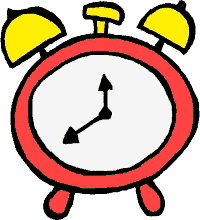 A quarter past 6 PM is 6:15 PMWould the minute hand on the clock move clockwise or counter-clockwise? clockwiseHow many degrees would the minute hand move? 90 degrees A quarter to 6 PM is 5:45 PMHow many degrees would the minute hand have to move from 6 PM to show the new time? In which direction? 270 degrees clockwise or 90 degrees counter-clockwiseHalf past 3 PM is 3:30 PMHalf an hour to 3 PM is 2:30 PMHow many minutes are in quarter of an hour? 15 minutesHow many minutes in half of an hour? 30 minutesHow many degrees make up 12 hours of the clock? 360 degrees